Employment Application- Associate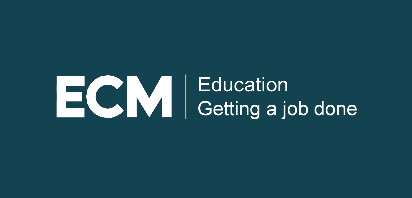 Applicant InformationEducationReferencesPlease list three professional references.Previous EmploymentAdditional Training/QualificationsDisclaimer and SignatureI certify that my answers are true and complete to the best of my knowledge. If this application leads to employment, I understand that false or misleading information in my application or interview may result in my release.ECM Education Consultants LtdFull Name:Date:LastFirst.Address:Street AddressCityCountyPost CodePhone:EmailDate Available:Position Applied for:Are you a citizen of the United Kingdom?YESNOIf no, are you authorized to work in the UK, do you need a permit to work in the UK?YESNOHave you ever worked for this company?YESNO  If yes, when?Have you ever been convicted of a criminal offence? (Declaration subject to the Rehabilitation of Offenders Act 1974)YESNOIf yes, explain:_____________________________________________________________Do you consider yourself to have a disability? (NB: The Equality Act 2010 defines a person as having a disability if he/she “has a physical or mental impairment which has a substantial and long-term adverse effect on his or her ability to carry out normal day to day activities”).If yes, please advisePlease also tell us if:a. there are any reasonable adjustments we can make to assist you b. there are any reasonable adjustments we can make to the job itself to help you carry it out School:Address:From:To:      Qualifications:      Qualifications:College/University:Address:From:To:Did you graduate?Did you graduate?YESNOQualification:Other:Other:Address:From:To:Did you graduate?YESNOQualification:Other:Address:From:To:Did you graduate?YESNOQualification:Full Name:Relationship:Company:Phone:Email:Full Name:Relationship:Company:Phone:Email:Full Name:Relationship:Company:Phone:Email:Company:Phone:Address:Supervisor:Job Title:Responsibilities:From:To:Reason for Leaving:May we contact your previous employer for a reference?YESNOCompany:Phone:Address:Supervisor:Job Title:Responsibilities:From:To:Reason for Leaving:May we contact your previous employer for a reference?YESNOPlease list any additional training and qualifications (please use a separate sheet if necessary).YearYearYearYearYearYearYearYearYearYearYearYearYearYearYearYearYearSignature:Date: